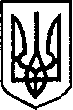 Берегівська ЗОШ І-ІІІ ступенів № 4 з угорською мовою навчання імені Лайоша КошутаНаказ № 							від 30 квітня 2020 року Про затвердження розкладу ДПА та складу державних атестаційних комісій для проведення ДПА в 11-му класіта  екстернів старшої школи Відповідно до статті 34 Закону України "Про загальну середню освіту", Порядку проведення державної підсумкової атестації, затвердженого наказом Міністерства освіти і науки України від 07 грудня 2018 року № 1369, наказу Міністерства освіти і науки України від 23 жовтня 2019 року № 1332 «Деякі питання проведення в 2019/2020 навчальноиу державної підсумкової атестації осіб, які здобувають загальну середню освіту", та з метою якісної підготовки й організованого проведення державної підсумкової атестації і завершення 2019/2020 навчального року Н А К А З У Ю:1. Погодити та затвердити розклади проведення державної підсумкової атестації учнів:11-го класу за курс повної загальної середньої освіти (додаток 1);екстернів за курс повної загальної середньої освіти (додаток 2);2. Створити та затвердити склад державних атестаційних комісій для проведення державної підсумкової атестації учнів  11-го класу та екстернів (додатки 3-4). 3. Затвердити завдання для проведення ДПА;Для 11 класу з угорської мовиДля екстернів старшої школи з української мови, Історії України,, біології, угорської мови4. Заступнику директора з навчальної роботи Надь І.М.4.1. Довести до відома педагогічних працівників, учнів та їх батьків розклад проведення ДПА.4.2. Ознайомити членів державних атестаційних комісій з нормативно-правими документами щодо попередження порушень при організації та проведенні ДПА.Оформити інформаційні стенди щодо державної підсумкової атестації з інформацією для учнів та батьків до  30.04.2020 року.5. Адміністратору шкільного сайту, Мозговому І.І.., розмістити цей наказ на офіційному сайті школи до 30.04.2020 року.6. Контроль за виконанням цього наказу залишаю за собою.Директор школи 						Е.Ф. Желтвай-ВежделГотувала Надь І.М.